  REGOLAMENTO Campi solari MSC71. ATTIVITÀIl campus è rivolto a bambini di età compresa tra 6 e 12 anni che abbiano frequentato almeno il primo anno della scuola primaria.2. MODALITÀ DI ISCRIZIONE E PAGAMENTOPer la partecipazione all’attività è necessaria la registrazione on-line (o pre-iscrizione). L’iscrizione è valida solo dopo la compilazione dell’apposita modulistica cartacea da parte del genitore (o diverso soggetto che esercita la patria potestà), da consegnare al Museo entro il primo giorno di inizio dell’attività.Nel modulo è necessario segnalare eventuali informazioni relative alle condizioni di salute del minore partecipante. Particolari condizioni di salute potranno essere ritenute non compatibili con lo svolgimento delle attività e potranno comportare la mancata accettazione dell’iscrizione al campus.La quota di partecipazione deve essere versata in contante presso la Reception del Museo degli Strumenti per il Calcolo o con bonifico bancario alle coordinate indicate, entro il primo giorno di inizio delle attività, pena l’annullamento dell’opzione.3. RIMBORSIChi non si presenta, si ritira, partecipa solo parzialmente all’attività o viene espulso per motivi disciplinari, non ha diritto ad alcun rimborso.4. ANNULLAMENTOIn caso di annullamento di un modulo settimanale, il Museo degli strumenti per il calcolo darà tempestiva comunicazione alle famiglie e restituirà le somme pagate.5. MODIFICHELo staff scientifico del Museo degli strumenti per il calcolo si riserva la facoltà di modificare il programma delle attività.6. ASSICURAZIONE E RESPONSABILITÀÈ in essere una polizza assicurativa che copre la responsabilità civile dell’Università di Pisa – a cui il Museo degli strumenti per il calcolo fa capo - nei confronti di terzi. La polizza copre esclusivamente i danni attribuibili alla responsabilità dell’Università di Pisa stessa. L’Università di Pisa declina ogni altra responsabilità.7. DISCIPLINAComportamenti pericolosi per il bambino/a e/o per gli altri partecipanti, comportamenti giudicati non idonei dallo staff del Museo degli Strumenti per il Calcolo e il mancato rispetto dello staff stesso e degli spazi del Museo comporteranno l’immediata espulsione del/della partecipante e l’obbligo da parte del genitore o di chi eserciti la potestà a risarcire i danni eventualmente arrecati.8. IMMAGININel corso delle attività, potrebbero essere raccolte immagini che saranno pubblicate in un’area del sito web www.sma.unipi.it e nella pagina facebook del Museo degli strumenti per il calcolo dell’Università di Pisa. Le immagini delle persone fotografate non vengono associate al loro nome e/o cognome; la loro pubblicazione sui media è rigorosamente priva di qualsiasi riferimento al recapito della persona. Le immagini e /o riprese escludono comunque contesti che pregiudicano la dignità personale e il decoro.9. CIBI E BEVANDEIl Museo degli strumenti per il calcolo non somministra cibi e bevande ai partecipanti e non è pertanto responsabile per eventuali conseguenze derivanti dagli alimenti consumati.10. ORARILe attività iniziano alle ore 9:00 e terminano alle ore 13:00. I partecipanti devono presentarsi all’entrata del Museo degli Strumenti per il Calcolo in Via Bonanno Pisano n. 2/b, tra le 8.15 e le 9.00. L’uscita dei bambini avviene tra le 13.00 e le 14.15. Al di là di tali orari non è prevista la presenza e l’assistenza degli operatori, per cui il Museo degli Strumenti per il Calcolo declina ogni responsabilità. L’uscita del museo dei partecipanti che prendono parte anche alle attività pomeridiane avviene entro le 16:00.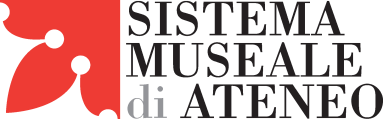 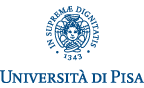 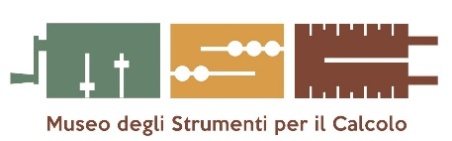 